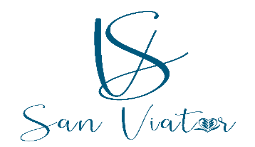 LIBROS DE TEXTO - CURSO 2023/2024 3º DE ESOMATERIATÍTULOEDITORIALI.S.B.N.MATEMÁTICASMATEMÁTICAS REVUELA  3 SECUNDARIASM978-84-1392-850-0FÍSICA-QUÍMICAFÍSICA Y QUÍMICA REVUELA 3 SECUNDARIA, Castilla y LeónSM978-84-1120-713-3BIOL.-GEOL.BIOLOGÍA Y GEOLOGÍA 3 ANAYA978-84-143-0624-6LENGUA CASTELLANAASTERISCO 3 “CAJA DE HERRAMIENTAS”DIDACTA978-84-18695-69-8LENGUA CASTELLANAASTERISCO 3 CUADERNO DE ACTIVIDADESDIDACTA978-84-18695-67-4CC. SOCIALES Geografía e Historia (Operación Mundo) Castilla y LeónAnaya 978-84-143-0790-8   PLÁSTICA-VISUALElaborado por el profesorMateriales desde el 1er día: reglas, compás y carpeta de 15/20 fundasINGLÉSYOUR WORLD 3 STUDENTPEARSON9788420574868VALORES CIVICOS Y ETICOSVALORES CIVICOS Y ETICOS EDEN REVUELASM9788413928814FRANCÉSVAS-Y 3º ESO LIVRE ELEVEEDEBÉ978-960-624-123-9	FRANCÉSVAS-Y 3º ESO CAHIER D'ACTIVITES EDEBÉ978-960-624-125-3	TECNOLOGIA Y DIGITALIZACIÓNCUADERNO PRODIGI. TECNOLOGÍA Y DIGITALIZACIÓN II ESOTEIDE978-84-307-7486-9